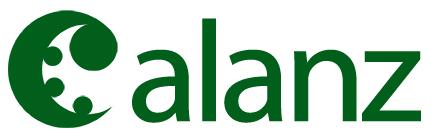 ALANZ Annual General Meeting at AUT, Tuesday 28 Nov 2017, during the ALANZ/ALAA/ALTAANZ conference, AucklandMembers present in the GAMCynthia White, Hanna Brookie, John Macalister, Clare Conway, Ute Walker, Pat Strauss, Gillian Skyrme, Morena D.B. Magalhaes, Jonathan Newton, Lawrence Zhang, Shoafeng Li, John Read, Anthea Fraser, Lucy Campbell, Ian Bruce, Lynn GrantMinutes by: Lawrence Zhang (Secretary)  Vetted by: Lynn Grant (President)ApologiesNo report on apologies was recorded.Confirmation of minutes of AGM 2016The AGM 2016 minutes were confirmed without query.President’s reportALANZ President, Lynn Grant, reported that the 2017 ALANZ-AALA-ALTAANZ conference had received a healthy number of abstracts and the conference is in good shape. The election of a new ALANZ executive was done successfully. The newly elected ALANZ Executive members are:Cynthia White, PresidentJohn Macalister, TreasurerGillian Skyrme, SecretaryKaren Ashton, MemberHanna Broo kie, memberTreasurer’s reportShaofeng Li as Treasurer reported that, as at November 2017, ALANZ’s finance is healthy. ALANZ has 6 student members, 43 full 1-year members, and 13 2-year full members, with its total income being $4,039.77. The total expenses breakdown is shown as follows:AILA subscription: $776.24NZSAL postages: $443.89ALANZ best thesis awards: $400.00Withholding tax on interest: $15.76Total expenses:                        $1635.89ALANZ bank balance as net assets as at 20 December 2016 is: $21627.86. The 2017 Financial Year statistics are not available at this time from the bank.ALANZ websiteALANZ members deliberated on the ALANZ website. Gillian Skyrme moved that the new ALANZ Executive investigate and implement the creation of an independent website. Lawrence Zhang commented that the newly created website should also incorporate the New Zealand Studies in Applied Linguistics. All the members present in the AGM supported the motion. Cynthia White commented that the ALANZ Executive should be responsible for creating a new website. Lawrence Zhang added that the e-list serv will also have to go to the newly created website as soon as possible and that the ALANZ Secretary manages the list-serv. All the members present supported the motion.Best Thesis AwardsAfter deliberations, it was decided that the Best Doctoral Thesis prize be increased to $500 per award and the Best Master’s Thesis be increased to $200 per award. Members need to think of MA and PhD students with good theses to put forward for theses examined and the degree awarded in 2017 to be candidates for the Best Thesis Award to be given in 2018. The ALANZ Executive will be looking for people to judge them.New Zealand Studies in Applied Linguistics:  Editor’s reportNZSAL has published two issues in 2017. The two issues are now fully available on the current ALANZ website: http://www.alanz.ac.nz/ The members were informed of the editorship change. Anne Feryok was finishing her term as Editor and Anna Siyanova is the incoming Editor. Currently the NZSAL Reviews Editor is vacant and this position needs to be filled as soon as possible, to be advertised again by the new executive, despite the outgoing executive’s effort to recruit one did not come through. From Anna Siyanova’s email the members were informed that she currently has an Editorial Assistant, Taha Omidian, a PhD student, who has already worked with Anna.Thanking the outgoing executiveCynthia White, on behalf of ALANZ members present in the AGM, praised and thanked the outgoing executive (2014-2017): Lynn Grant (President), Lawrence Zhang (Secretary), Shaofeng Li (Treasurer), and Pat Strauss (member). Anna Siyanova would like to thank Anne Feryok for her support and guidance and the knowledge she has shared over the past year.AOBThere being no other business, the meeting ended on time at 2pm.